МУНИЦИПАЛЬНОЕ ОБРАЗОВАНИЕ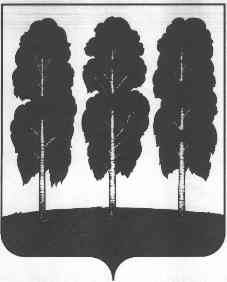 БЕРЕЗОВСКИЙ РАЙОНХанты-Мансийский автономный округ – ЮграАДМИНИСТРАЦИЯ БЕРЕЗОВСКОГО РАЙОНАКОМИТЕТ ПО ФИНАНСАМ от  «04» сентября 2015 года   						                        № 642Аналитическая справкао результатах оценки бюджетной, социальной эффективности предоставленных налоговых льгот в Березовском районе за 2014 год.В бюджет муниципального образования Березовский район, согласно статьям 61, 61.1, 61.5 Бюджетного кодекса, зачисляются налоговые доходы от местных налогов, установленных нормативными актами представительными органами муниципального района, городских и сельских поселений:- земельный налог – по нормативу 100 процентов;- налог на имущество физических лиц – по нормативу 100 процентов.В пределах полномочий представительных органов местного самоуправления, установленных налоговым законодательством, в отношении местных налогов, приняты следующие муниципальные правовые акты:В целях повышения эффективности управления бюджетными средствами ежегодно проводится оценка эффективности предоставленных льгот по местным налогам. Оценка эффективности налоговых льгот осуществляется в соответствии с нормативными правовыми актами:- Постановление администрации Березовского района от 22.12.2009 № 1358 «Об утверждении порядка оценки бюджетной и социальной эффективности предоставляемых (планируемых к предоставлению) налоговых льгот по местным налогам»;- Постановление администрации городского поселения Березово от 14.11.2012 № 56 «Об утверждении порядка оценки бюджетной и социальной эффективности предоставляемых (планируемых к предоставлению) налоговых льгот по местным налогам»;- Постановление администрации городского поселения Игрим от 27.09.2013 № 40 «Об утверждении порядка оценки бюджетной и социальной эффективности предоставляемых (планируемых к предоставлению)налоговых льгот по местным налогам»;- Постановление администрации сельского поселения Светлый от 03.08.2011 № 22 «Об утверждении порядка оценки бюджетной и социальной эффективности предоставляемых (планируемых к предоставлению) налоговых льгот по местным налогам»;- Постановление администрации сельского поселения Саранпауль от 12.11.2012 № 56 «Об утверждении порядка оценки бюджетной и социальной эффективности предоставляемых (планируемых к предоставлению) налоговых льгот».- Постановление администрации сельского поселения Хулимсунт от 12.11.2014 № 63 «Об утверждении Порядка проведения оценки обоснованности и эффективности предоставляемых (планируемых к предоставлению) налоговых льгот и ставок по местным налогам».Оценка эффективности налоговых льгот за 2014 год проведена на основании статистической налоговой отчетности, информации, предоставляемой налогоплательщиками.В 2014 году объем налоговых льгот, установленных представительными органами местного самоуправления составил 8 241,0 тыс.руб., рост к 2013 году составил  в 2 раза (2013 год  - 4 000,0 тыс.руб.). В том числе объем льгот в 2014 году по земельному налогу составил 8 219,0 тыс.руб., по налогу на имущество физических лиц - 22,0 тыс.руб. Перечень категорий налогоплательщиков, пользующихся льготами, по сравнению с 2013 годом не изменился. Согласно проведенного анализа, причиной значительного роста объема налоговых льгот является не предоставление в 2013 году налоговой декларации в налоговую инспекцию несколькими бюджетными учреждениями, которая является основанием для составления статистической отчетности 5-МН. Сумма поступивших налогов на имущество в 2014 году составляет 9 617,2 тыс.руб., в 2013г. - 9 288,7 тыс.руб., рост к прошлому году - 3,5%Согласно реестру получателей налоговых льгот, наибольшую долю льготополучателей составляют муниципальные учреждения, финансируемые из местного бюджета  и учреждения здравоохранения, финансируемые из бюджета ХМАО – Югры. Получателями налоговой льготы – физическими лицами, в основном являются: ветераны и инвалиды ВОВ, боевых действий; представители коренных малочисленных народов Севера и прочие население, нуждающееся в социальной поддержке.Сумма эффекта от предоставления налоговых льгот бюджетным учреждениям, финансируемым из местного бюджета, проявляется в экономии бюджетных средств, выделяемых на уплату налога. Сумма эффекта от предоставления налоговых льгот физическим лицам признается равной сумме предоставляемых налоговых льгот.Вывод:  Эффект от предоставления налоговых льгот равен сумме потерь консолидированного бюджета Березовского района, обусловленных предоставлением налоговых льгот, то есть налоговые льготы имеют достаточную эффективность.Сумма эффекта от предоставления налоговых льгот физическим лицам признается равной сумме предоставляемых налоговых льгот. Учитывая, что предоставленные льготы направлена на поддержку социально незащищенной категории граждан, социальная эффективность данной льготы положительная.Так как получателями налоговых льгот являются бюджетные учреждения и физические лица, оценка экономической эффективности не проводится.Заместитель главы администрации Березовского района,председатель Комитета по финансам                                                                 О.И.ГрафМилосердова Х.В. 8(34674)21730628140, ул. Астраханцева, 54, пгт. Березово,Ханты-Мансийский автономный округ - ЮграТюменская областьТелефон:   (34674)     2-17-52Факс:   (34674)     2-19-68E-mail: komfin@berezovo.ru                                                                   № п/пВид налогаРешение Думы района, Совета депутатовКатегория получателей льготыСодержание льготыСумма налога, не поступившая в связи с предоставлением льгот в 2014 годуЗемельный налог8219Район№ 65 от 06.10.2006 (с изменениями)Муниципальные учрежденияПолное освобождение от уплаты налога0ГП Березово№ 290 от 09.17.2013Муниципальные учреждения; органы местного самоуправления, ветераны и инвалиды ВОВ, труженики тыла, физические лица, относящиеся к коренным малочисленным народам Севера, Сибири и Дальнего Востока РФ, а также общины таких народов в отношении земельных участков, используемых для сохранения и развития их традиционного образа жизни, хозяйствования и промыслов.-//-//-2615ГП Игрим№ 204 от 25.05.2012Муниципальные учреждения, ветераны и инвалиды ВОВ-//-//-3215СП Саранпауль№ 3 от 24.10.2008 (с изменениями)Государственные и муниципальные учреждения; органы местного самоуправления; ветераны и инвалиды ВОВ, а также ветераны и инвалиды боевых действий-//-//-2229СП Светлый№ 69 от 21.06.2012Бюджетные учреждения, финансируемые за счет средств бюджета сельского поселения Светлый, органы местного самоуправления; автономные учреждения, субсидируемые из бюджета сельского поселения Светлый; казенные учреждения, финансируемые за счет средств бюджета сельского поселения Светлый; бюджетные учреждения социального обслуживания, финансируемые за счет средств бюджета ХМАО; государственные учреждения по земельным участкам, предоставленным в постоянное (бессрочное) пользование для строительства автомобильных дорог общего пользования; бюджетные природоохранные учреждения, финансируемые за сет средств ХМАО; ветераны и инвалиды ВОВ; религиозные организации- в отношении принадлежащих им земельных участков, на которых расположены здания, строения и сооружения религиозного и благотворительного назначения.-//-//-13СП Приполярный№ 204 от 21.12.2012 Бюджетные учреждения, расположенные на территории сельского поселения приполярный; физические лица, относящиеся к КМНС РФ (ханты, манси, ненцы), проживающие и осуществляющие виды традиционной хозяйственной деятельности коренных малочисленных народов  на территории сельского поселения Приполярный; неработающие трудоспособные лица, осуществляющие уход за инвалидами 1 группы или престарелыми, нуждающимися в постоянном постороннем уходе по заключению лечебного учреждения, а также за детьми инвалидами в возрасте до 18 лет.-//-//-107СП Хулимсунт№ 173 от 27.03.2013 Государственные и муниципальные учреждения; органы местного самоуправлении; физические лица, относящиеся к КМНС РФ (ханты, манси, ненцы), проживающие и осуществляющие виды традиционной хозяйственной деятельности КМНС на территории муниципального образования; неработающие трудоспособные лица, осуществляющие уход за инвалидами 1 группы или престарелыми, нуждающимися в постоянном постороннем уходе по заключению лечебного учреждения, а также за детьми-инвалидами в возрасте до 18 лет.-//-//-40Налог на имущество физических лиц22ГП Березово№ 10 от 26.11.20130ГП Игрим№ 21 от 29.11.2013Несовершеннолетние собственники имущества; физические лица, относящиеся к КМНС (ханты, манси, ненцы), проживающие и осуществляющие виды традиционной хозяйственной деятельности КМНС; неработающие трудоспособные лица, осуществляющие уход за инвалидами 1 группы или престарелыми, нуждающимися в постоянном постороннем уходе по заключению лечебного учреждения, а также за детьми-инвалидами в возрасте до 18 лет, одинокие матери и отцы, воспитывающие детей в возрасте до 18 лет; граждане, инфицированные вирусом иммунодефицита человека или больные СПИДом.0СП Саранпауль№ 73 от 24.09.2010- представителей коренных малочисленных народов Севера (ханты, манси, ненцы);- несовершеннолетние владельцы долей имущества;- бывших воинов-интернационалистов, принимавших участие в военных действиях в республике Афганистан и на территории других стран, а также военнослужащих, проходивших военную службу на территориях государств Закавказья, Прибалтики, Республики Таджикистан и Чеченской республики, выполнявших задачи по защите конституционных прав граждан в условиях чрезвычайного положения и в условиях вооруженных конфликтов;- бывших несовершеннолетних узников концлагерей, гетто и других мест принудительного содержания, созданных фашистами и их союзниками в период второй мировой войны;- граждан, необоснованно репрессированных и впоследствии реабилитированных, имеющих инвалидность или являющихся пенсионерами;- неработающих инвалидов 3 группы- неработающих трудоспособных лиц, осуществляющих уход за инвалидами 1 гр. или престарелыми, нуждающимися в постоянном уходе, по заключению лечебного учреждения, а так же за детьми-инвалидами в возрасте до 18 лет;- отцов воспитывающих детей без матерей, и одиноких матерей, имеющих детей в возрасте до 16 лет или учащихся общеобразовательных учреждений в возрасте до 18 лет;- физические лица имеющие 3-х и более несовершеннолетних детей;-  дети-сироты и опекаемые дети, не достигшие 23 летнего возраста на принадлежащую им долю имущества;- участников трудового фронта в годы ВОВ 1941-1945 годов;- вдов участников ВОВ, других боевых операций по защите Родины из числа военнослужащих, проходивших службу в воинских частях, штабах и учреждениях, входивших в состав действующей армии и партизан;- студентов, обучающихся по очной форме обучения и слушателей высших и средних специальных учебных заведений, учащихся ПТУ, имеющих облагаемые налогом объекты на территории сельского поселения;- . молодые специалисты в течение 3-х лет после окончания учебного заведения;- граждане, инфицированные вирусом иммунодефицита человека или больные СПИДом;- граждан подвергшихся воздействию радиации вследствие катастрофы на Чернобыльской АЭС и аварий на других радиационных объектах;Полное освобождение от уплаты налога22СП Светлый№ 110 от 08.07.20100СП Приполярный№ 205 от 21.12.2012Физические лица, относящиеся к КМНС РФ и проживающие на территории сельского поселения Приполярный, осуществляющие виды традиционной хозяйственной деятельности КМНС; неработающие трудоспособные лица, осуществляющие уход за инвалидами 1 группы или престарелыми, нуждающимися в постоянном постороннем уходе по заключению лечебного учреждения, а также за детьми-инвалидами в возрасте до 18 лет; граждане, инфицированные вирусом иммунодефицита человека или больные СПИДом0СП Хулимсунт№№ 174 от 27.03.2013физические лица, относящиеся к КМНС РФ (ханты, манси, ненцы), проживающие и осуществляющие виды традиционной хозяйственной деятельности КМНС на территории муниципального образования; отцы воспитывающие детей без матерей, и одинокие матери, имеющих детей в возрасте до 16 лет или учащихся общеобразовательных учреждений в возрасте до 18 лет; физические лица имеющие 3-х и более несовершеннолетних детей; герои Советского Союза и Герои РФ, а также лица, награжденные орденом Славы трех степеней; инвалиды 1 и 2 групп, инвалиды детства; участники гражданской и ВОВ, других боевыхопераций по защите СССР из числа военнослужащих, проходивших службу в воинских частях, штабах и учреждениях, входивших в состав действующей армии, и бывших партизан; лица вольнонаемного состава Советской армии, Военно-Морского флота, органов внутренних дел и государственной безопасности, занимавшие штатные должности в воинских частях, штабах и учреждениях, входивших в состав действующей армии в период ВОВ, либо лица, находившиеся в этот период в городах, участие в обороне которых засчитывается этим лицам в выслугу лет для назначения пенсии на льготных условиях, установленных для военнослужащих частей действующей армии; лица, имеющие право на получение социальной поддержки в соответствии с Законом РФ от 15 мая 1991 года № 1244-1 «О социальной защите граждан, подвергшихся воздействию радиации вследствие катастрофы на Чернобыльской АЭС», в соответствии с ФЗ от 26 ноября 1998 года № 175-ФЗ «О социальной защите граждан РФ, подвергшихся воздействию радиации вследствие аварии в 1957 году на производственном объединении «Маяк» и сбросов радиоактивных отходов в речку Теча»; военнослужащие, а также граждане, уволенные с военной службы по достижении предельного возраста пребывания на военной службе, состоянию здоровья или в связи с организационно-штатными мероприятиями, имеющие общую продолжительность военной службы 20 лет и более; лица, принимавшие непосредственное участие в составе подразделений особого риска в испытаниях ядерного и термоядерного оружия, ликвидации аварийных ядерных установок на средствах вооружения и военных объектах; члены семей военнослужащих, потерявших кормильца. Льгота членам семей военнослужащих, потерявших кормильца, предоставляется на основании пенсионного удостоверения, в котором проставлен штамп «вдова (вдовец, мать, отец) погибшего война» или имеется соответствующая запись, заверенная подписью руководителя учреждения, выдавшего пенсионное удостоверение, и печатью этого учреждения. В случае, если указанные члены семей не являются пенсионерами, льгота предоставляется им на основании справки о гибели военнослужащего.0Всего8241